Bruin Touchdown Club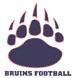 www.cherrycreekfootball.org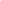 State Champions: 1982, 1983, 1986, 1990, 1991, 1994, 1995, 1996, 2014, 2019, 2020Tax ID # 74-2650454*If your company name differs from the name on your checks please specify in the notes.TOTAL DUE:  $___________Please check a box for your preferred payment method. All payments must be received in full by August 3, 2021 to:Cherry Creek Touchdown ClubP.O. Box 4474					Greenwood Village, CO 80155 	I request an electronic invoice to be paid by credit card upon receipt           For questions, contact: cherrycreekfootballsponsors@gmail.com or call Nadia Saindon @ (303) 335-6512Thank you for your support of the team!Customer NameContact PersonAddressPhoneFax EmailAD TYPEAD TYPEORDERBUSINESS CARD                                  $100BUSINESS CARD                                  $100QUARTER PAGE                                  $200QUARTER PAGE                                  $200HALF PAGE                                          $400HALF PAGE                                          $400FULL PAGE                                           $800FULL PAGE                                           $800 INSIDE FRONT COVER                     $1,000 INSIDE FRONT COVER                     $1,000INSIDE BACK COVER                        $1,000INSIDE BACK COVER                        $1,000BACK COVER                                     $1,500BACK COVER                                     $1,500